MUZEUM UMĚNÍ OLOMOUCstátní příspěvkováorganizaceDenisova 47, 771 11 OlomoucDodavatel:InQool, a.s.Svatopetrská 35/761700 Brno 1729222389+420 585 514 111info@muo.czwww.muo.czčíslo objednávky	NIPEZ	ID	v Olomouci0047/2/2024	48224000-4	MUOLX0023COX	16.02.2024Webové stránky Trienále SEFO 2024 v rámci rozvoje muo.czBANKOVNÍ SPOJENÍ:Česká národní banka, pobočka Rooseveltova 18, 601 10 Brno Číslo účtu: 197937621/0710BIC (SWIFT): CNBACZPPIBAN: CZ96 0710 0000 0001 97937621IČ: 75079950V rámci rozvoje webových stránek Muzea umění Olomouc podle "Smlouvy o dílo - obchodní podmínky (návrh řešení webových stránek,návrh a správa webu, rozvoj webu)" z 20.1.2023 (číslo smlouvy MUO 2023/01/0006) objednáváme miniweb pro Trienále SEFO 2024 realizovaný přímo v prostředí současných stránek muo.cz.Termín dokončení: 30. 4. 2024.VYŘIZUJE: x xxxTECHNICKÉ ŘEŠENÍ:Miniweb bude využívat již předpřipravených komponent současného webuBudou vytvořeny uživatelské účty s přístupem pouze do nových modulů miniwebu.Administrátor MUO bude mít přístup do obou sekcí webuSTRUKTURA:Samostatná hlavičkaSamostatné navigační menu s proklikem na původní MUO webWeb bude obsahovat několik modulů s různými typy postypů (články) se dvěma úrovněmi zanoření (výpis umělců a pod nimi výpis jejich výstav/děl).ÚČEL ZDŮVODNĚNÍ NÁKUPU: Webové stránky Trienále SEFO 2024 v rámci rozvoje muo.czPODPIS SCHVALUJÍCÍHO: (vedoucí oddělení, referátu, odboru) xxx xPODPIS SPRÁVCE ROZPOČTU: potvrzuji, že jsem prověřil(a) připravovanou operaci ustan.§ 13 vyhlášky 416/2004 Sb.MODULY:Program SEFO (Samostatný modul pro správu programu. Nový atribut - AUTOR + SEKCE - provázání na jednotlivé umělce)Sekce (Výpis jednotlivých uměleckých segmentů akce. Pod sekcemi vystupují jednotliví umělci a jejch díla. Každá sekce bude mít vlastní stránku, ze které je možné se dostat na jednotlivé hosty a jejich díla.)Autoři (Samostatná modul pro správu autorů. Autoři mohou být součástí více sekcí zároveň. Propojování hostů s jejich díly a s jednotlivými sekcemi)Události (Samostatný modul pro správu akcí od daného autora. Napojování na jednotlivé Autory a na Sekce, ve kterých autor působí.)Místa (Zobrazení lokalit a prokliků na veškeré události a autory, kteří v rámci této lokace vystavují.)Archiv (akce se opakuje každé 3 roky)NESTANDARDNÍ WP BLOKY:Textový slider na úvodní stránce. Vyhledávání a filtrace pro sekci PROGRAM. Galerie u detailu akce a v detailu autora. Výpis hostů. Detail hosta. Výpis míst. Výpis akcí daného hosta. Výpis sekcí.INDIVIDUÁLNÍ PŘÍSLIB KČ bez DPH:s DPH: 271 040,00 Kčxxdatum a podpisObjednávka nad 50.000 bez DPH SCHVALUJÍCÍxxDotace-VÝSTAVAPoznámka:Z rozpočtu Trienále SEFO: 171 040 KčZ rozpočtu PR oddělení: 100 000 KčPředpokládaná hodnota: 271 040,00 KčDěkujiMgr. Ondřej ZatloukalElektronický podpis : 16.2.2024Certifikát autora podpisu :Jméno : xx00 Olomouci uveďte číslo objednávkySchvalující /jfDatum: 19.2.2024 09:48:33Jméno: xxEkonomDatum: 19.2.2024 11:56:25Jméno: IngxxPříkazce operaceDatum: 19.2.2024 13:14:03Jméno: xxSprávce rozpočtuDatum: 19.2.2024 14:Jménoxx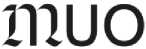 